OSNOVNA ŠKOLA U ĐULOVCU             Đ U L O V A CKLASA:007-04/22-01/17URBROJ:2111/05-31-22-1Đulovac, 19.prosinca 2022.             P   O   Z   I   V                   Obavještavamo Vas da će se temeljem članka 47. Statuta Osnovne škole u Đulovcu  održati  elektronska sjednica  Školskog odbora   od 19.prosinca 2022.  u vremenu od 11 sati  do 20.prosinca 2022.do 11 sati.                        Za sjednicu se predlaže slijedeći DNEVNI  RED:1. Usvajanje  zapisnika s prošle sjednice Školskog odbora održane elektronski od 25.11.do 28.11.2022.   2. Davanje  prethodne suglasnosti o zasnivanju radnog odnosa po raspisanom natječaju za radno mjesto učitelja/ice razredne nastave3. Upiti i prijedlozi					Predsjednica Školskog odbora:						Željka Kollert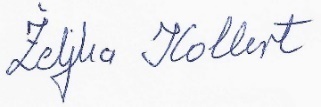 